Российская ФедерацияНовгородская область Новгородский районАДМИНИСТРАЦИЯ БОРКОВСКОГО СЕЛЬСКОГО  ПОСЕЛЕНИЯ П О С Т А Н О В Л Е Н И Еот 28.02.2019 № 27д. БоркиО присвоении наименования 
элементу улично-дорожной сетиВ соответствии с Федеральным законом от 06.10.2003 года  № 131 – ФЗ «Об общих принципах организации местного самоуправления в Российской Федерации», Уставом Борковского сельского поселения, ПОСТАНОВЛЯЮ:Присвоить наименование новой улице в населенном пункте д. Орлово Борковского сельского поселения Новгородского района Новгородской области в кадастровом квартале 53:11:0100206, следующий адрес: Российская Федерация, Новгородская область, Новгородский муниципальный район, Борковское сельское поселение, деревня Орлово, улица Кленовая.2. Опубликовать настоящее постановление в муниципальной газете   «Борковский вестник» и разместить на официальном сайте Администрации Борковского сельского поселения в информационно-телекоммуникационной сети «Интернет» по адресу: www. borkiadm.ru. Глава АдминистрацииБорковского сельского поселения                   С.Г. Иванова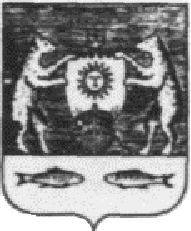 